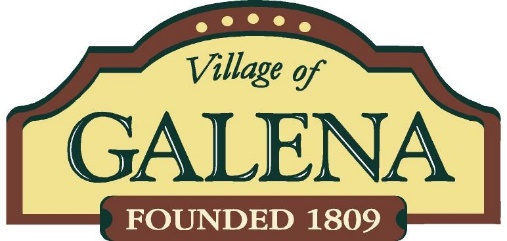 Village of Galena Council Meeting Agenda                                            Monday,September 26, 2022, 7:00 p.m.	        Galena Village Hall, Council Chambers, 109 Harrison St., Galena, OH 43021 AND VIA ZOOMJoin Zoom Meetinghttps://us02web.zoom.us/j/85852473871?pwd=TlpRQnJycXZvemUvQ0JUNWV2aXQydz09Meeting ID: 858 5247 3871Passcode: 885398One tap mobile+19294362866,,85852473871#,,,,*885398# US (New York)+13017158592,,85852473871#,,,,*885398# US (Washington DC)Dial by your location        +1 929 436 2866 US (New York)        +1 301 715 8592 US (Washington DC)        +1 312 626 6799 US (Chicago)        +1 669 900 6833 US (San Jose)        +1 253 215 8782 US (Tacoma)        +1 346 248 7799 US (Houston)Meeting ID: 858 5247 3871Passcode: 885398Find your local number: https://us02web.zoom.us/u/kPaoSUIkrRoll CallMinutes of August 22, 2022, Council MeetingMinutes of August 29, 2022, Council MeetingMayor’s Report – Jill Love Your Speed- sign discussionFiscal Officer Report – Suzanne ReaseApproval of Financial StatementsPayment of Invoices for SeptemberCode Compliance Report – K. Levi KoehlerMaintenance Report – Ted Roshon Wastewater Treatment Report – Brian RammelsbergResolution No. 2022-20 (2nd Reading) A Village Council Resolution Creating A Village Of Galena, Ohio, Right-Of-Way Construction Permit To Be Administrated By The Galena Zoning OfficerResolution No. 2022-22 (2nd Reading, Emergency) A Resolution Authorizing A Contract With POD Design To Create A Conceptual Design For Miller Park Playground, And Declaring An Emergency.Resolution No. 2022-23 (1st Reading, Emergency)A Resolution Authorizing An Increase In The Budget In The Amount Of Seventy-Eight Thousand Thirty Five Dollars And Fifty Nine Cents (78,053.59); For The Purpose Of Appropriating A.R.P.A Funds, And Declaring An Emergency.Resolution No. 2022-24 (1st Reading, Emergency)A Resolution Accepting The Amounts And Rates As Determined By The Budget Commission And Authorizing The Necessary Tax Levies And Certifying Them To The County Auditor And Declaring An Emergency.Resolution No. 2022-25 (1st Reading, Emergency) A Resolution Approving The Updated Countywide Emergency Management Plan For Delaware County And, Declaring An Emergency Resolution No. 2022-26 (First Reading, Emergency) A Resolution Authorizing A Contract With Del-Co Water Company Inc. To Provide Billing Services For The Village Sewer Utility, And Declaring An Emergency.Playground discussionDelaware County Regional Planning Commission Report BST&G Fire Board ReportPlanning and Zoning Commission Report MORPC Report Other CommitteesOther Business Adjournment  Certification: I, Suzanne Rease, Fiscal Officer of the Village of Galena, Ohio hereby certify that publication of this resolution was duly made by posting true copies thereof at five (5) of the most public places as determined by Council in Resolution 2015-18.